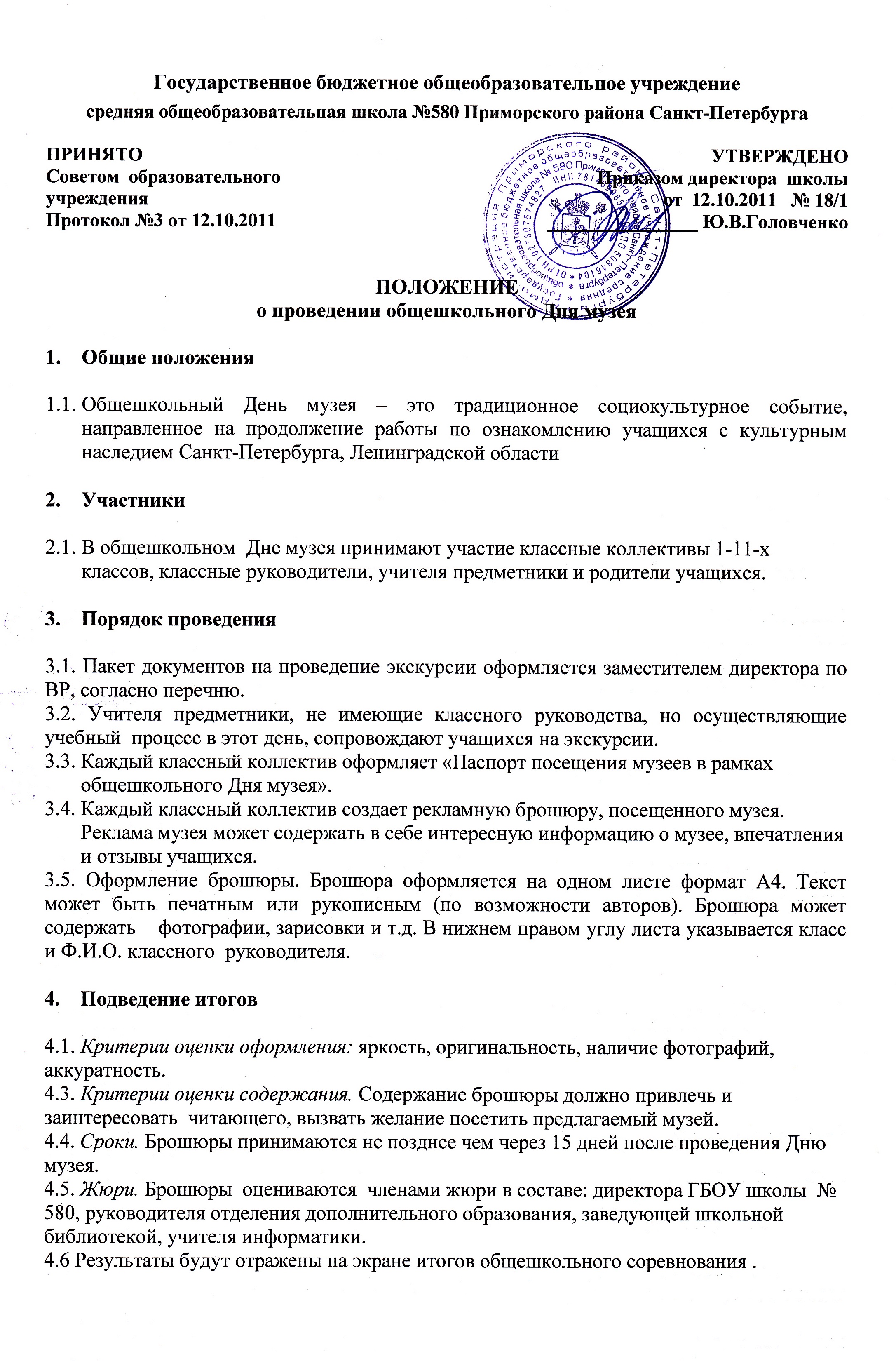 4.7. По итогам проведения 3-х Дней музея, в течение учебного года, определяются классы – победители, которые   награждаются Почетными грамотами на итоговом празднике «Ассамблея достижений».